Завдання  «Веселка щастя».Створіть асоціативний кущ до слова щастя.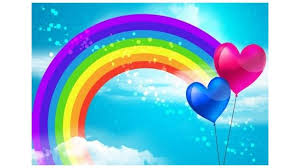 Відновіть вислів. Запишіть і поясніть, як ви його розумієте.до тебе.                     як хочеш,                    до  Стався                  так,                вони   щоб                           ставилися………………………………………………………………………………………………………………………………………………………………………………………………………………………………………………………………………………………………………………………………………………………………………………………………………………………………………………………………………………………………………………………………………………………………………………………………………………………………………………………………………………………………………………………………………………………………………………………………………………………………………………………………………………………………………………………………………………………………………………………………………………………………………………………………………………………………………………………………………………………………………………………………………………………………………………………………………………………………………………………………………………………………………………………………………………………………………………………………………………………………………………………………………………………………………..Створіть  рекламу  книжки, яку ви вже прочитали й презентуйте її. 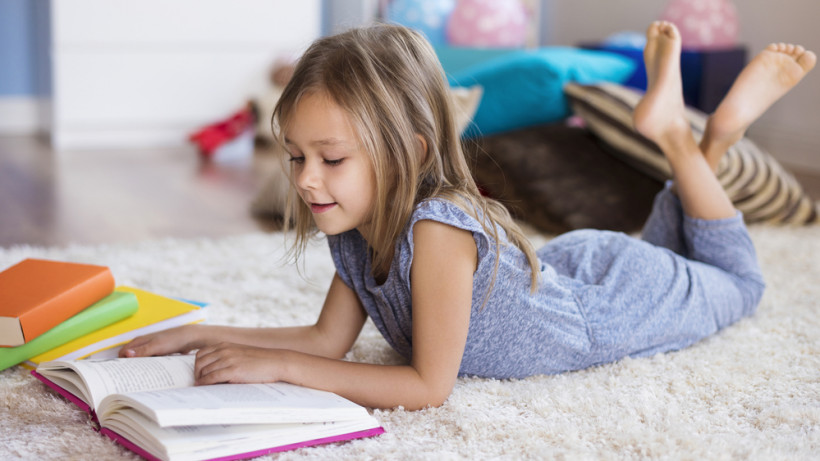 Зверніть увагу!Назва книги.Автор книги.Слоган.Дізнайтеся, що написано в цій грамоті. Зберіть літери в слова за допомогою стрілочок.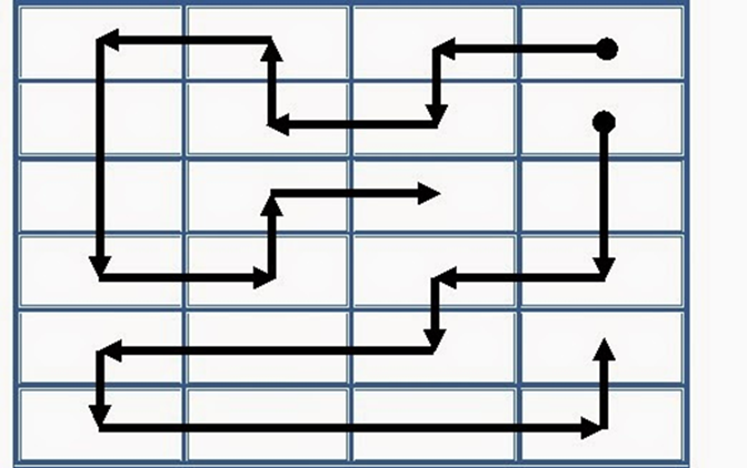 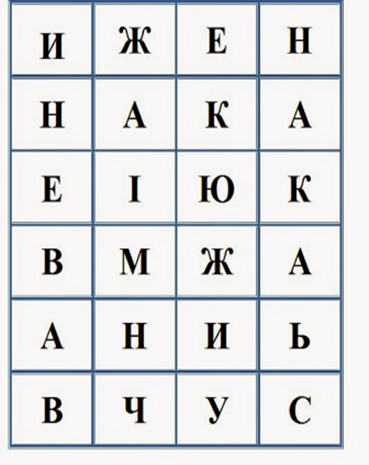 Морфологічна шарада.Розшифруйте вислів.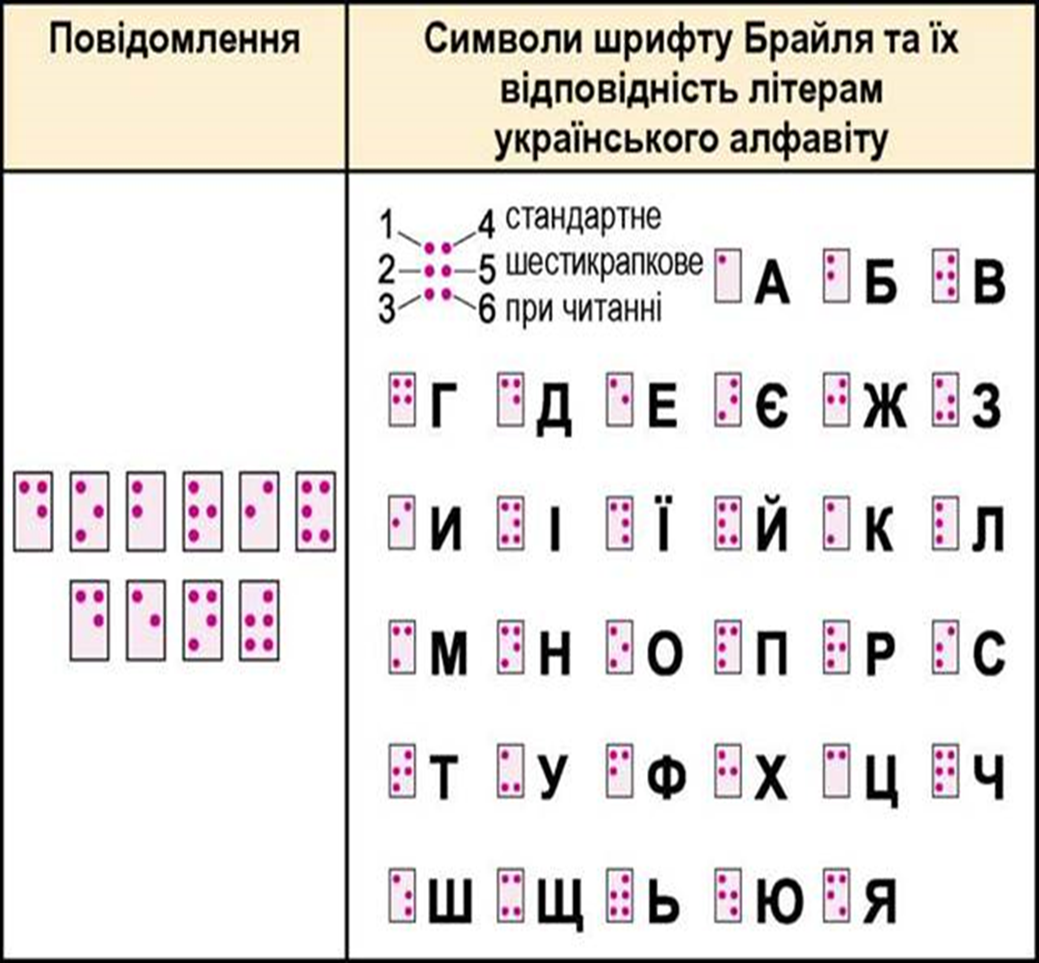 -------------------------------------------------------------------------------Створіть сенкан зі словом - мова.----------------------------------------------------------------------------------------------------------------------------------------------------------------------------------------------------------------------------------------------------------------------------------------------------------------------------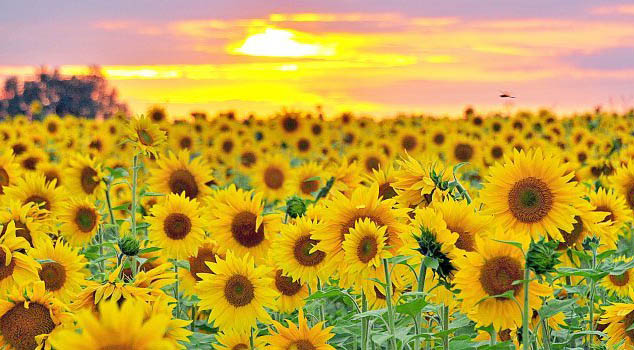 